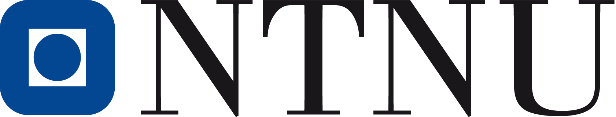       	   Fakultet for informasjonsteknologi og elektroteknikkEMNEBESKRIVELSE - tilpasset pensum for ph.d.Emnet er tilrettelagt for ph.d.-kandidat: _______________________________________________________Læringsmål:Emnebeskrivelse:Lærebøker:TidsskriftartiklerEmnets tittel norsk:Emnets tittel norsk:Emnets tittel norsk:Emnets tittel norsk:Emnets tittel norsk:Emnets tittel engelsk:Emnets tittel engelsk:Emnets tittel engelsk:Emnets tittel engelsk:Emnets tittel engelsk:FaglærerFaglærerFaglærerFaglærerFaglærerVektingUndervisningsform (seminar, kollokvier, lab. kurs, selvstudium o.l. Undervisningsform (seminar, kollokvier, lab. kurs, selvstudium o.l. Undervisningsform (seminar, kollokvier, lab. kurs, selvstudium o.l. Eksamensform (skriftlig/muntlig)StedStedDatoHovedveileders underskriftHovedveileders underskriftStedStedDatoUnderskrift Instituttets medlem av 
Utvalg for forskning og forskerutdanningUnderskrift Instituttets medlem av 
Utvalg for forskning og forskerutdanningBeskrivelse av læringsmål: kunnskap, ferdigheter og generell kompetanseOversikt over innhold (Minimum 100 ord)Forfatter, tittel, utgiver, år, antall pensumsider. Kopi av bøkenes tittelside og innholdsfortegnelse vedlegges.Forfatter, år, tittel, tidsskrift, volum, side(r), antall pensumsider)